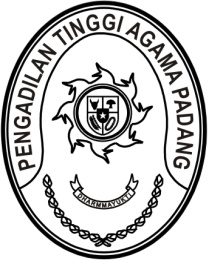 S  U  R  A  T      T  U  G  A  SNomor : W3-A/2958/PS.00/11/2021Menimbang 	: 	bahwa dalam rangka meningkatkan layanan peradilan pada Pengadilan Agama di lingkungan Pengadilan Tinggi Agama Padang dipandang perlu untuk melakukan pengawasan dan pembinaan;Dasar 	: 	1.	Peraturan Mahkamah Agung RI Nomor 8 Tahun 2016 tentang Pengawasan dan Pembinaan Atasan Langsung di Lingkungan Mahkamah Agung dan Badan Peradilan Di Bawahnya.		2.	Daftar Isian Pelaksanaan Anggaran Pengadilan Tinggi Agama 	Padang Nomor SP DIPA-005.01.2.401901/2021 tanggal 
	23 November 2020;MEMBERI TUGASKepada 	: 	Nama	:	Fadil Wahyudy, S.I.Kom		Jabatan	:	PPNPNUntuk	:Pertama	:	melaksanakan monitoring pembinaan dan pengawasan layanan peradilan di Pengadilan Agama Padang Panjang pada tanggal 
11 dan 12 November 2021;Kedua	:	Segala biaya yang timbul untuk pelaksanaan tugas ini dibebankan pada DIPA Pengadilan Tinggi Agama Padang Tahun Anggaran 2021.10 November 2021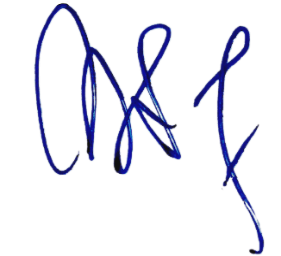 Ketua,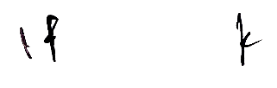 Zein AhsanTembusan:Ketua Pengadilan Agama Padang Panjang.